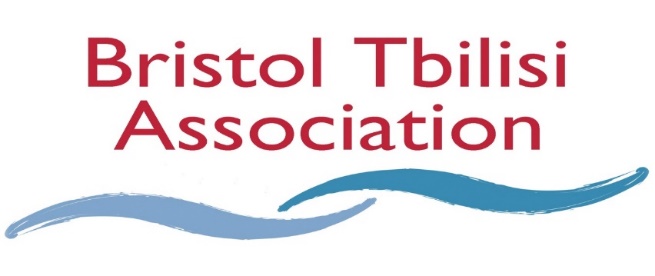 STANDING ORDER MANDATEPlease pay:Co-op Bank, PO Box 250, Delf House, Southway, Skelmersdale WN8 6WT(Sort code 08-92-99) for the credit of Bristol Tbilisi Association (account 65367995)Signed: ______________________                                             Date:_____________Address: ______________________________________________________________________________________________________________________________ Tel no.______________________________ Email address: ______________________________________________________       Return the completed form to BTA secretary, 14 Clark Drive, Ladden Garden Village, Yate Bristol BS37 7EH or by email to btamembership@bristoltbilisi.com and we will send it to your bankTo the manager of Name of BankAddressPost codeThe sum of: (in words) _________________________________________ pounds (£) on DD/MM /YEAR (please date at least 4 weeks ahead) and thereafter every year on Jan 1st until further notice, debiting my account accordingly.Name of account holder to be debited:Account number:                                                             Sort code: